SECRETARIA MUNICIPAL DE EDUCAÇÃO E.M.E.B. ALFREDO GOMES 3º ANOPROFESSORA: ANA CAROLINE ANTUNES DE OLIVEIRA.DATA: 01/06                                              Atividade de Artes: Texturas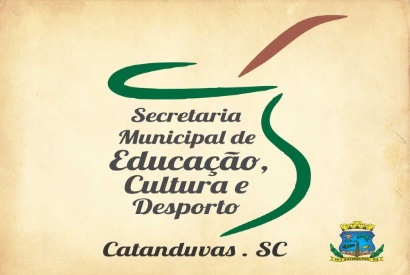 (Texto apenas para leitura)A textura é o aspecto de uma superfície, ou seja, a pele de uma forma, que permite identificá-la e distingui-la de outras formas. Quando tocamos ou olhamos para um objeto ou superfície "sentimos" se a superfície é lisa, rugosa, macia, áspera ou ondulada. A Textura é por isso uma sensação visual ou tátil.Textura Artificial: São aquelas que resultam da intervenção humana através utilização de matérias e instrumentos devidamente manipulados.Ler história “MENINA BONITA DO LAÇO DE FITA” que a professora Vânia está trabalhando com vocês, e vamos fazer o Coelho com texturas artificiais:1º passo molde para o corpo do coelho: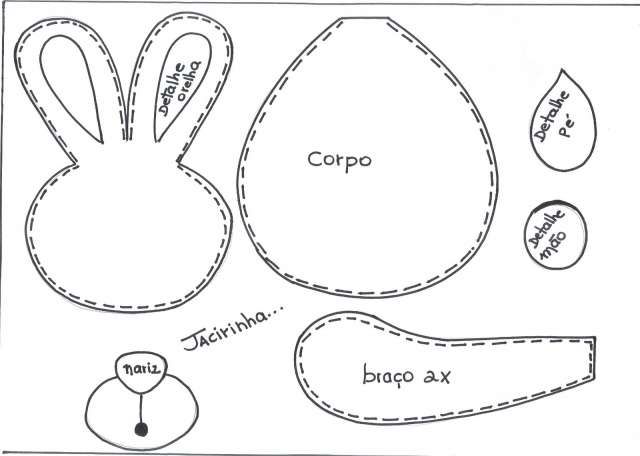 2º Passo: Pegar todas as texturas ARTIFICIAIS (Tecido, seda, carpete, papel alumínio, EVA, algodão, fibras...)3º Montar o Coelho.( Sugestão de modelo feito com EVA)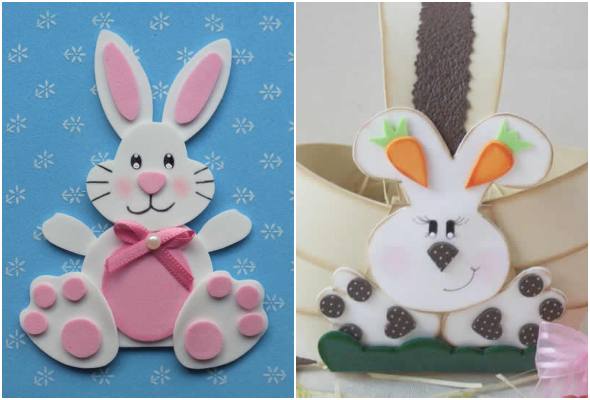 